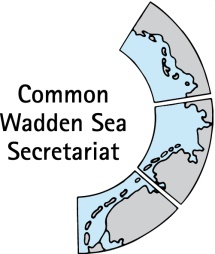 _________________________________________________________________________Agenda Item:		1Subject:			Draft AgendaDocument No.		TG-WH 30/1 Proposed draft agenda Date:			15 April 2020Submitted by:		Chair TG-WH_________________________________________________________________________Attached is the revised draft agenda for the 30th meeting of the Task Group World Heritage which will be organized as a virtual meeting. The previous agenda items 5 (SoC request) and 6 (CVI) have been postponed to discussed at TG-WH 31 as there are no urgent issues to be discussed in 5, respectively, the preparation of the CVI workshop report is delayed and could not be submitted EG-C and TG-WH yet.There were no comments on the proposed draft agenda (version 27.3.20)Meeting venue is starting at 9:30 h on ending at about 12:30 at the latest (including breaks)ProposalThe meeting is proposed to adopt the draft agenda.Proposed Draft AnnotatedAGENDATASK GROUP WORLD HERITAGETG-WH 3029 April 20201. 	Opening of the Meeting and Adoption of the AgendaThe meeting will commence as a virtual meet at 9:30 h. The meeting will be invited to adopt the proposed agenda of the meeting.2.	Summary Record TG WH-29The meeting will be invited to approve the summary record of the TG-WH 29. 3. 	AnnouncementsThe meeting will be invited to exchange information in a written procedure on relevant issues not covered by the other agenda items. Please send your contribution to the secretariat until 15 April 2020. No oral announcements will be accepted.4.	World Heritage Management PlanThe meeting will be informed status of preparation of the draft SIMP as agreed at the joint TG-WH/TG-M meeting. The meeting is invited to comment as appropriate (document by CWSS)5.	WH budget 2020The meeting will be informed about the status of activities regarding the Supplementary Budget 2020 (document by CWSS about planned activities) and invited to comment.The meeting will also be informed about the WH logo use in 2018/19 and ongoing requests (proposal for a cooperation with a Swiss watch manufacturer (document 5/1)6.	Next MeetingThe next TG-WH meeting is scheduled in Bonn on 30 September - 1 October 2020 (WSB meeting on 19 November).7.	Any Other Business8. 	Closing